به نام خدادانشجوی گرامی !با سلام و تحیت؛ لطفاً قبل از تکمیل کاربرگ درخواست معافیت تحصیلی که در صفحه‌ی بعد آمده است، به توضیحات زیر توجه فرمایید: معاونت وظیفه عمومی فرماندهی انتظامیسلام علیکم؛ با احترام؛ به آگاهی می‌رساند جناب آقای  فرزند   دارای شماره‌ی ملی   متولد   در آزمون سراسری سال   شرکت و در مقطع   رشته‌ی  در این دانشگاه پذیرفته شده و ثبت نام اولیه برای شروع به تحصیل از تاریخ  /  /    صورت گرفته است. خواهشمند است دستور فرمایید در خصوص ثبت نام قطعی ایشان اعلام نظر نموده و در صورت موافقت با تحصیل، نسبت به صدور معافیت تحصیلی نیز اقدام نمایید. بدیهی است در صورت عدم اشتغال به تحصیل، مراتب برای ابطال معافیت تحصیلی اعلام خواهد شد. ضمناً برابر مدارک ارائه شده که مورد بررسی قرار گرفته وضعیت تحصیلی نامبرده هنگام ثبت نام به شرح ذیل می‌باشد: متوسطه متوسطه توضیحات: مسؤولیت صحت اطلاعات وارد شده در این کاربرگ (فرم) با شما است. بعد از تکمیل و ایمیل این کاربرگ به نشانی kasrae.f@qhu.ac.ir ، اطلاعات شما به دست کارشناس مربوط خواهد رسید و در اسرع وقت رسیدگی و به شما اطلاع‌رسانی خواهد شد. بعد از اطلاع کارشناس به شما، لازم است با در دست داشتن عکسی مشابه به آن چه در این کاربرگ قرار داده‌اید به دبیرخانه‌ی دانشگاه مراجعه فرمایید. از صبر شما سپاسگزاریم. گیرنده‌ی کاربرگ، سرکار خانم کسرایی، کارشناس ثبت نام و امور دانش‌آموختگان می‌باشند. (6 – 55952524 داخلی 214) ساعت فعالیت: روزهای شنبه تا چهارشنبه ـ ساعت 8 تا 16:45 (از لحظه‌ی اذان ظهر به مدت یک ساعت تعطیل است.) مشخصات عکسی که در این کاربرگ بارگذاری می‌کنید باید به قرار زیر باشد. در صورت ارسال عكس غیرمعتبر، امکان صدور برگ درخواست معافیت تحصیلی وجود ندارد. عکس 4×3 یا 4×6 که در سال جاری گرفته شده باشد (عکس تمام رخ).عکس اسکن شده فقط باید با فرمت JPG باشد.اندازه عکس اسکن شده باید حداقل 250×200 پیكسل و حجم آن حداکثر 70 کیلوبایت باشد.تصویر داوطلب باید واضح، مشخص و فاقد اثر مهر، منگه و هرگونه لکه باشد.در صورت امکان عکس رنگی با زمینه‌ی سفید و بدون حاشیه‌های زاید باشد.برای درج عکس، در محل مربوط، بر روی مرکز مستطیل کلیک کنید.لطفاً شماره‌ی تلفن همراه خود را وارد کنید : لطفاً شماره‌ی تلفن ثابت به همراه پیش شماره‌ی خود را وارد کنید : در ادامه‌، به صفحه‌ی بعد مراجعه و قسمت‌های قرمز رنگ را تکمیل فرمایید. باسمه تعالیبرگ درخواست معافیت تحصیلی محل بارگذاری عکسالف ـ دیپلم تاریخ اخذ دیپلم :  /  /  نحوه اخذ دیپلم :  رشته تحصیلی : تاریخ ترک تحصیل حضوری :  /  /  ب ـ پیش دانشگاهی تاریخ اشتغال به پیش‌دانشگاهی :   /  /  رشته تحصیلی : نحوه‌ی اخذ پیش‌دانشگاهی : تاریخ فراغت از پیش دانشگاهی :   /  /  تاریخ ترک تحصیل حضوری از پیش دانشگاهی :   /  /  الف ـ دانشجو تاریخ اشتغال به تحصیل :  /  /  مقطع تحصیلی : رشته تحصیلی : ب ـ فارغ التحصیل مقطع تحصیلی : رشته‌ی تحصیلی : تاریخ اشتغال به تحصیل :  /  /  تاریخ فراغت از تحصیل :  /  /  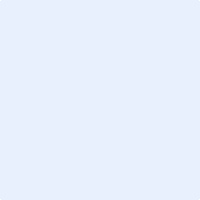 